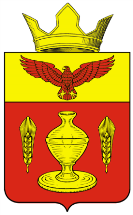 ВОЛГОГРАДСКАЯ ОБЛАСТЬПАЛЛАСОВСКИЙ МУНИЦИПАЛЬНЫЙ РАЙОНАДМИНИСТРАЦИЯ ГОНЧАРОВСКОГО СЕЛЬСКОГО ПОСЕЛЕНИЯП О С Т А Н О В Л Е Н И Е«02»  февраля  2015г. 		п.Золотари                                                  №  4О внесении изменений и дополнений вПостановление №8 от 16.03.2012 г. «О создании антитеррористической комиссии на территории Гончаровского сельского поселения»	С целью приведения законодательства Гончаровского сельского поселения в соответствии с действующим федеральным законодательством, руководствуясь статьей 7 Федерального закона от 06 октября 2003 года  №131-ФЗ «Об общих принципах организации местного самоуправления в Российской Федерации» П О С Т А Н О В Л Я Ю:Внести изменения и дополнения в Постановление №8 от 16.03.2012 г. «О создании антитеррористической комиссии  на территории Гончаровского сельского поселения»         1.1. Пункт 1 Положения изложить в следующей редакции:  Председатель комиссии:Нуркатов Калиулла Умбетович  – Глава Гончаровского сельского поселения;Заместитель председателя комиссии:Нургазиев Салауат Габдрахимович  - заместитель главы;Секретарь комиссии:Донцова Надежда Владимировна  -  ведущий специалист по социальным вопросам :Члены комиссии:Айдакова Ольга Александровна  - председатель ТОС « Северный- 2009»(по согласованию); Бергалиев Загир Санцсбаевич   -  ст. лейтенант  полиции УУП и ПДН МО МВД «Палласовский»  (по согласованию);Кузулгуртова Татьяна Николаевна  – директор МКОУ « Золотаревская  сош» (по согласованию);Молчанов Александр Иванович  - начальник Золотаревского пожарного поста (по согласованию); Крошкина Надежда Александровна – директор Золотаревского СДК  (по согласованию); 2.Контроль за исполнением настоящего постановления оставляю за собой.3. Настоящее Постановление вступает в силу с момента официального опубликования (обнародования).Глава Гончаровского сельского поселения:                                              К.У.Нуркатов Рег4\2015